              от  26 октября 2016 года №____      Направляю Вам повестку 19-го заседания Собрания депутатов Карталинского муниципального района, которое состоится 27 октября  2016 года в 11-00 часов местного времени в большом зале администрации Карталинского муниципального района. Прошу не планировать командировки и другие мероприятия в этот день:Об итогах проведения уборки урожая  в Карталинском муниципальном районе в 2016 году  (О.В.Германов).О выполнении за 9 месяцев 2016 года муниципальной программы  «Профилактика терроризма и экстремизма на территории Карталинского муниципального района на период 2014-2016 годы» (Г.А.Клюшина).О работе Филиала №8 Государственного учреждения – Челябинского регионального отделения Фонда социального страхования РФ за 9 месяцев 2016 года (Л.Н. Архипова).О выполнении депутатского запроса депутата Собрания депутатов Карталинского муниципального района В.В.Долматова (А.А.Никулин).О выполнении депутатского запроса депутата Собрания депутатов Карталинского муниципального района Слинкина В.М. (С.В.Ломовцев).О внесении изменений в Решение Собрания депутатов Карталинского муниципального района от 26.11.2015 года № 19 «О передаче полномочий  по решению вопросов местного значения Карталинского муниципального района сельским поселениям, входящим в состав муниципального района» (С.В.Ломовцев).О внесении изменений в Решение Собрания депутатов Карталинского муниципального района от 28.04.2016 года №109 «О передаче осуществления части полномочий по решению вопросов местного значения Карталинского муниципального района Южно-Степному сельскому поселению» (С.В.Ломовцев).О внесении изменений и дополнений в решение Собрания депутатов Карталинского муниципального района от 24 декабря 2015 года № 42 «О бюджете Карталинского муниципального района на 2016 год» (Д.К.Ишмухамедова).Об исполнении  бюджета Карталинского  муниципального района за 9 месяцев 2016 года (Д.К.Ишмухамедова).О внесении изменений в Положение «О бюджетном процессе в Карталинском муниципальном районе»  (Д.К.Ишмухамедова).О признании утратившим силу Решения Собрания депутатов Карталинского муниципального района от 25 мая 2006 года №56 (Г.Р.Макарова). Об утверждении Положения «Об особенностях хозяйственной, промысловой и иной деятельности, связанной с пользованием землями, лесами, недрами, водами, проведением массовых общественно-политических, культурных и других мероприятий в пограничной зоне на территории Карталинского района». (Г.Р.Макарова).Об утверждении Перечня услуг, которые являются необходимыми и обязательными для предоставления муниципальных услуг органами местного самоуправления Карталинского муниципального района. (М.П.Коломиец).Об изменении состава депутатов Собрания депутатов Карталинского муниципального района (М.Ф.Бакатнюк).Разное.Председатель Собрания депутатовКарталинского муниципального района                                                               В.К.Демедюк 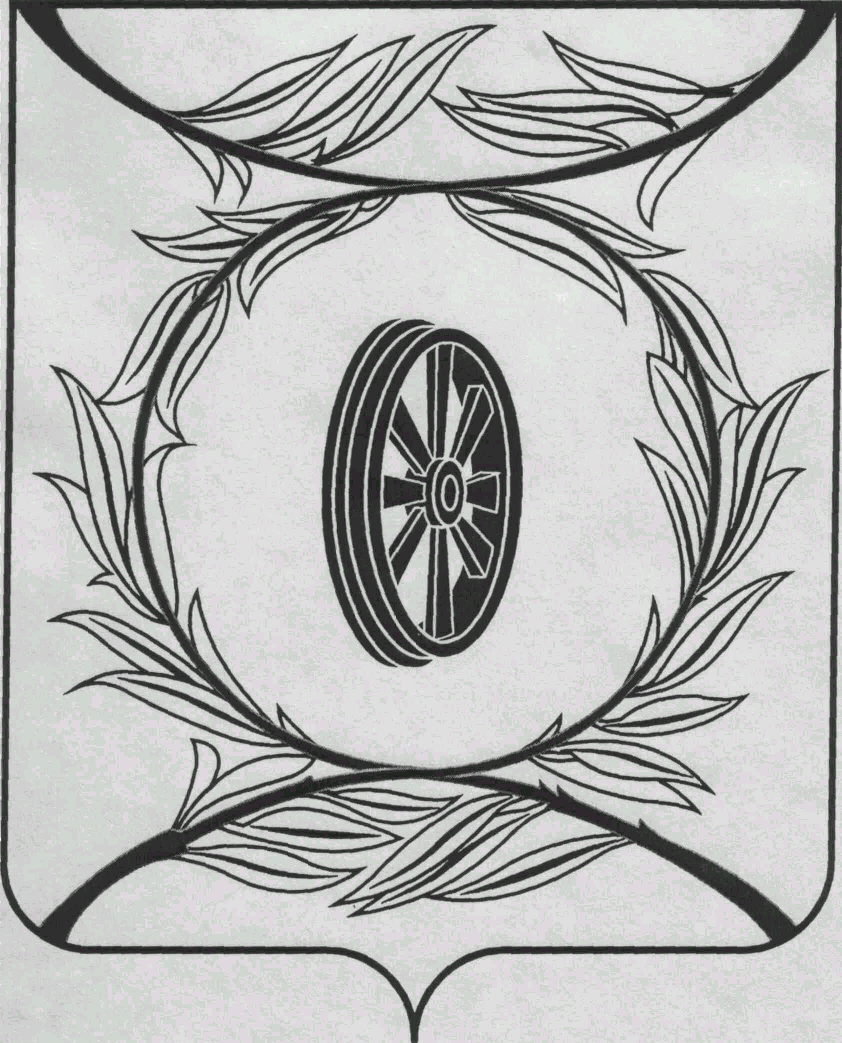 СОБРАНИЕ ДЕПУТАТОВКАРТАЛИНСКОГОМУНИЦИПАЛЬНОГО РАЙОНА457351, Челябинская областьгород Карталы, улица Ленина, 1телефон/факс : (835133)  2-20-57телефон : (835133) 2-28-90от ____ января 2014  года №___________________________________

______________________________

______________________________